                         Dr  ASWATHY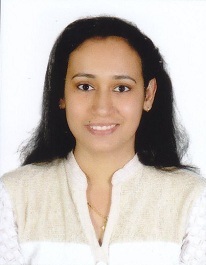 ASWATHY.364147@2freemail.com 	 WELL-EXPERIENCED,QATAR DATAFLOW COMPLETED, UAE MOH CERTIFED,FEMALE GP DENTIST,AT PRESENT WORKING IN INDIA,SKILLED IN ESTHETIC DENTISTRY , ROTARY ENDODONTICS AND FIXED ORTHODONTICS5 YEARS OF EXPERIENCE INCLUDING 1 YEAR INTERNSHIPOBJECTIVE : ambitious,qualified dentist with excellent organizational and interpersonal skills,experience in both private and corporate dental firms, keen to secure a position with a dynamic and progressive dental practice. Ideal candidate for position requiring drive , initiative ,responsibility and challengeEXPERIENCE SUMMARY:  GP DENTIST with 5 years experiencePROFESSIONAL EXPERIENCEMay 2012 – oct  2012Designation :  Dental SurgeonVasan Dental Care,KottayamJan 2013 – July 2014Designation :  Dental SurgeonSt.Judes Dental Clinic ,Mulanthuruthy,KeralaJan 2015 – presentDesignation: Dental surgeonMydental speciality dental clinic,Kakkanad,KeralaPROFESSIONAL LICENCEKerala State Dental Council Reg No : 9365  IndiaQHCP  Prometric Exam  Pass  And DataFlow completedUAE MOH evaluation completedEDUCATIONAL QUALIFICATIONSSCHOOL:COLLEGE: BDS : GRADUATE FROM KVG DENTAL COLLEGE SULLIA KARANATAKA   INDIAUNDER  RAJIV  GANDHI  UNIVERSITY OF HEALTH SCIENCES BANGALORE  560041 INDIAPROFESSIONAL LICENSE DETAILS:KERALA DENTAL COUNCIL : under the DENTISTS ACT 1948 DATE OF REGISTRATION:  21.5.2012 RENEWAL ON 28.9.2013 VALID UPTO 31.12.2017SKILLS IN DENTISTRY:EXTRACTIONSUTURINGALVEOLOPLASTYREMOVABLE PARTIAL DENTURECOMPLETE DENTUREORTHODONTIC APPLIANCECLASS-1 RESTORATIONCLASS-2 RESTORATIONCLASS-5 RESTORATIONCOMPOSITE RESTORATION (ANTERIOR&POSTERIOR)ULTRASONIC SCALING   RADIOGRAPHINDIRECT PULP CAPPINGFIXED ORTHODONTICSFIXED PARTIAL DENTURECROWNSROOT CANAL TREATMENTROTARY ENDODONTICSTOOTH WHITENINGTOPICAL FLUORIDATIONLANGUAGE SKILLS:ENGLISH, HINDI, MALAYALAM - EXCELLENTKANNADA – GOODCONFERENCES, COURSES /CDE  PROGRAMMES ATTENDED:   ONE YEAR HANDS-ON “CLINICAL ORTHODONTIC & DENTOFACIAL ORTHOPAEDIC” PROGRAMME BY Dr BENOY AMBOOKAN FROM APRIL 2013-14 AT EXCELLENT DENTAL ACADEMY61ST INDIAN DENTAL CONFERENCE 2008 BY IDA JAN 25TH-28TH , MANGALORECDE PROGRAMME “CLINICAL RESEARCH METHODOLOGY” 7TH APRIL 2011, KVGDC,SULLIATOOTH WHITENING : CDE PROGRAMME BY IDA,NEDUMBASSERY BRANCH , 21ST APRIL 2013  CDE PROGRAMME “FROM UGLY FIT TO SNUGLY  FIT” 11TH SEPTEMBER 2016 TRIPUNITHURA ERNAKULAMSCIENTIFIC SESSION TITLED “PITFALLS IN MANAGING  PIT/FISSURE DEFECTS”ROTARY ENDODONTICS SIMPLIFIED BY DR ASHISH MEDHA PERSONAL PROFILEDate of Birth			:	25-10-1988Gender				:	FemaleMarital Status			:	MarriedNationality			:	IndianReligion & Caste		:	Christian OrthodoxLanguages Known		:	English, Malayalam,Hindi, KannadaHobbies			:	Cooking, Gardening.Interests			:	Singing, TravellingDECLARATIONI do hereby declare that all the details furnished above are true to the best of my knowledge and belief.School/CollegeUniversity/boardBatch/Year12thMarDionysius School,Rishi Valley,Mallapally     AISSCE2004-2006 10thMar Dionysius School, Rishi Valley,Mallapally   AISSE2004